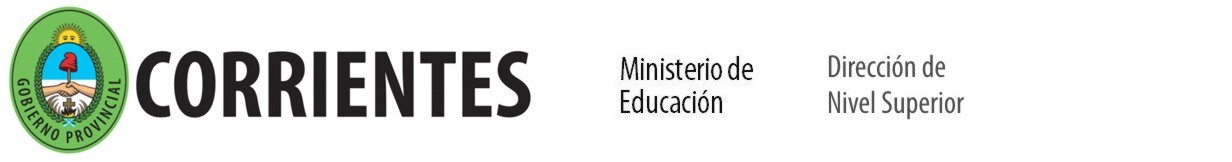 Instituto Superior de Formación Docente de SAUCE  BARTOLOME MITRE 564SAUCE  (CTES)                                                				E-mail:isfdsauce@gmail.com PADRON EXTRAORDINARIO 2020PROFESORADO DE EDUCACIÓN PRIMARIAFecha y hora de exposición: 20/04/2020       ESPACIO CURRICULAR: ATENEO-DIDÁCTICO LENGUA- 3 HS ANUALOrdenApellido y NombreDNIPUNTAJETITULO01ZENA, Daiana Cristabel37.429.893  16,70 SUPLETORIO02VEGA, Gladis Noemí 16.566.000   12,50SUPLETORIO